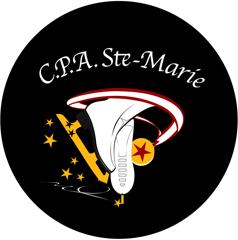 Horaire modifié 3 avril 2022 au 9 avril 2022Lundi 4 avril 2022 Desjardins: 16h00 à 16h50 Patinage Plus Relève (patineurs ciblés du Patinage Plus)16h50 à 17h40 Style libre Groupe 1 et 217h40 à 17h50 Réfection de glace17h50 à 18h40 Patinage Plus18h40 à 19h35 Style libre Groupe 3Mercredi 6 avril 2022 Desjardins : 16h00 à 16h50 Style libre Groupe 1 	16h50 à 17h00 Strocking Groupe 1 et 2 17h00 à 17h50 Style libre Groupe 217h50 à 18h20 Chorégraphie Groupe A18h20 à 18h30 Réfection de glace18h30 à 19h20 Style libre Groupe 319h20 à 19h30 Strocking Groupe 319H30 à 20H20 Synchro Pré-Novice	Vendredi 8 avril 202216h00 à 16h50 Style libre Groupe 1 	16h50 à 17h45 Style libre Groupe 217h45 à 17h55 Réfection de glace17h55 à 18h50 Style libre Groupe 3	18h50 à 19h00 Réfection de glace19h00 à 19h50 Patinage Plus19h50 à 20h00 Réfection de glaceSamedi 9 avril 2022 Desjardins6h15 à 8h20 Style libre tous8h20 à 8h30 Réfection de Glace8h30 à 9 h20 Patinage Plus9h20 à 10h20 Chorégraphie Monitrices10h30 à 11h50 Synchro Tous